*NOTE:  In emergency situations, Field OD approval is sufficient.APPROVAL MUST OCCUR PRIOR TO SERVICE BEING PROVIDEDProgram submits completed form to JPPO and Community Resources Unit for review prior to Supervisor approval.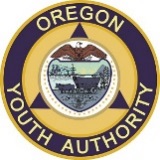 PROGRAM REQUEST
FOR ADDITIONAL FUNDINGYouth Specific Contract Above BRS and CCO Covered Services
OREGON YOUTH AUTHORITYProvider NameProvider NameProgram NameYouth NameYouth NameReferring JPPONeed:Need:Need:Need:Transportation Needs beyond routine medical, school, treatmentTransportation Needs beyond routine medical, school, treatmentTransportation Needs beyond routine medical, school, treatmentMedical Support beyond routine medical care (acute, chronic or terminal medication conditions)Medical Support beyond routine medical care (acute, chronic or terminal medication conditions)Medical Support beyond routine medical care (acute, chronic or terminal medication conditions)Extra Skill Building to meet safety and wellbeing of youth and community (e.g., behaviorally unstable youth who cannot be managed by BRS level of supervision)Extra Skill Building to meet safety and wellbeing of youth and community (e.g., behaviorally unstable youth who cannot be managed by BRS level of supervision)Extra Skill Building to meet safety and wellbeing of youth and community (e.g., behaviorally unstable youth who cannot be managed by BRS level of supervision)Enhanced Supervision — close supervision or additional staff (e.g., suicide risk, medically fragile)Enhanced Supervision — close supervision or additional staff (e.g., suicide risk, medically fragile)Enhanced Supervision — close supervision or additional staff (e.g., suicide risk, medically fragile)Assessment — Psychological, Neurological, etc.Assessment — Psychological, Neurological, etc.Assessment — Psychological, Neurological, etc.Transition Support Services (reach in or reach out)Transition Support Services (reach in or reach out)Transition Support Services (reach in or reach out)Sexual Harming Behavior assessment and/or treatmentSexual Harming Behavior assessment and/or treatmentSexual Harming Behavior assessment and/or treatmentOtherOtherOtherExplanation of situationExplanation of situationExplanation of situationExplanation of situationWhat is the presenting issue that keeps the program from meeting youth’s needs?What is the presenting issue that keeps the program from meeting youth’s needs?What is the presenting issue that keeps the program from meeting youth’s needs?What is the presenting issue that keeps the program from meeting youth’s needs?Detailed explanation of what program needs to meet the youth’s needsDetailed explanation of what program needs to meet the youth’s needsDetailed explanation of what program needs to meet the youth’s needsDetailed explanation of what program needs to meet the youth’s needsExamples:  funding for extra staff hours, mileage for transportation, 1:1 supervision during certain timesExamples:  funding for extra staff hours, mileage for transportation, 1:1 supervision during certain timesExamples:  funding for extra staff hours, mileage for transportation, 1:1 supervision during certain timesExamples:  funding for extra staff hours, mileage for transportation, 1:1 supervision during certain timesDescription of the service neededDescription of the service neededDescription of the service neededDescription of the service neededHow will service be provided, how long is service needed, and how will we know what / when outcomes are achieved? How will service be provided, how long is service needed, and how will we know what / when outcomes are achieved? How will service be provided, how long is service needed, and how will we know what / when outcomes are achieved? How will service be provided, how long is service needed, and how will we know what / when outcomes are achieved? How will the service be tracked?How will the service be tracked?How will the service be tracked?How will the service be tracked?Program will provide documentationProgram will provide documentationProgram will provide documentationProgram will provide documentationEmergency Situations / After Hours RequestsEmergency Situations / After Hours RequestsEmergency Situations / After Hours RequestsEmergency Situations / After Hours RequestsHave you received prior approval for service?   Yes  NoIf so, how and by whom? (e.g., Field OD*)     Submit supporting documentation with invoice to CRU.Have you received prior approval for service?   Yes  NoIf so, how and by whom? (e.g., Field OD*)     Submit supporting documentation with invoice to CRU.Have you received prior approval for service?   Yes  NoIf so, how and by whom? (e.g., Field OD*)     Submit supporting documentation with invoice to CRU.Have you received prior approval for service?   Yes  NoIf so, how and by whom? (e.g., Field OD*)     Submit supporting documentation with invoice to CRU.Provider SignaturesOYA SignaturesProgram ManagerJPPOExecutive Director (Signing Authority)JPPO SupervisorOYA Assistant Director, Community Services